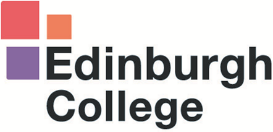 Complaints Handling Annual Report2021/2022September 2022ContentsExecutive Summary	3Purpose	3Background	3Indicator 1: Learning from Complaints (LFC)	4Indicator 2:  Total Number of Complaints Received at Level2 1 & 2	4Indicator 3:  The number and percentage of complaints at each stage which were closed within the set timescales of 5 & 20 working days	4Indicator 4: The average time in working days for a full response to complaints at each 
stage	5Indicator 5:  The outcome of complaints at each stage	5Indicator 6 (recommended) Raising Awareness	5Indicator 7 (recommended) Staff Training in Complaint Handling	5Indicator 8: (recommended) Customer Satisfaction with the complaints process	5Executive SummaryPurposeThe Edinburgh College annual Complaints Handling Report provides a summary of complaints received by the college in Academic Year 21/22.  Our Complaints Handling Procedure reflects the Edinburgh College commitment to valuing complaints.  It seeks to resolve customer dissatisfaction as close as possible to the point of service delivery and to conduct thorough, impartial and fair investigations of customer complaints, so that where appropriate, we can make evidence-based decisions on the facts of the case, as presented.  It keeps the user at the heart of the process, while enabling us to better understand how to improve our services by learning from complaints.BackgroundSPSO revised their Model Complaints Handling Procedure (MCHP) with implementation from 1 April 2021 following consultation with the public sector in 2020.  The new version includes a core text (which was consistent across all public services in Scotland) with some additional guidance and examples specific to each sector.  The purpose of the Further Education MCHP is to provide a standardised approach to dealing with customer complaints across the further education sector in Scotland.  In particular, the aim is to implement a standardised and consistent process for customers to follow which makes it simpler to complain, ensures staff and customer confidence in complaints handling and encourages Colleges to make best use of lessons from complaints.Indicator 1: Learning from Complaints (LFC)During session 21/22 by completing an LFC we have helped improve services and delivery, some of the actions taken in response to complaints were to:improve awareness of reasonable adjustments to all staff concernedredevelop course handbooks to provide as much information as possible to candidates about the course they are signing up tointroduce departmental surveys in the area concerned within the first 4 weeks of the student’s course to ensure any issues are captured and addressed in focus groups with the studentssend out an automated pre-needs assessment questionnaire once a student accepts a place on a course to decide where students should be referred to receive the correct supportre-word emails issued to students to request payment for course feesre-develop the compliment/complaints form into a form that is accessible on all platformsWe have shared examples of actions taken from the LFC process in each quarterly compliment/complaint report which is presented to our Senior Management Team.Indicator 2:  Total number of complaints received at Levels 1 & 2Both Level 1 & Level 2 complaints have increased significantly – 69% from 2019/20-2021/22.The increase came from Course Related Complaints, sub category Learning and Teaching and Assessment, Exams and certification.Customer Care, sub Category Staff conduct remained high at 17 complaints, only decreasing by 5% from 2019/20 to 2020/21.Seven Level 2 complaints were escalated from Stage 1 to 2, 5 pertaining to the same issue.Indicator 3:  The number and percentage of complaints at each stage which were closed within the set timescales of 5 & 20 working daysStage 1 closed within 5 working days:   55 – 91%Stage 2 closed within 20 working days:   9 – 39%Indicator 4: The average time in working days for a full response to complaints at each stageIndicator 5:  The outcome of complaints at each stageIndicator 6 (recommended):  Raising awarenessNone.Indicator 7 (recommended):  Staff training in complaint handlingStaff training on the Complaint Handling process was created by the Complaints Handling Coordinator and made available as optional training from May 2022 in Moodle. Indicator 8 (recommended): Customer satisfaction with the complaints processA Customer Satisfaction survey was created by the Complaints Handling Coordinator and used from session 21/22.  Only 9 surveys were completed in 21/22.  For 22/23 the survey link will be sent out with the complaint outcome.  Previously the complaint survey link would be sent around a week after the final outcome was issued.From the limited responses, overall customers are happy with the complaints process.  They found it easy to make their complaint, timescales were mostly met and very positive outcomes for professionalism, friendliness, politeness, courtesy and communication style.  If the outcome was not what the customer was looking for this was related in their low response scoring and comments.YearNo of Level 1 Complaints No of Level 2 Complaints 2021-20226023Complaint StageAverage time in working days for a full responseStage 1 3Stage 224Escalated19Complaint OutcomeNumber of Stage 1 complaints and also as a % of all complaints closed at Stage 1Number of Stage 2 complaints and also as a % of all complaints closed at Stage 2Number of Escalated complaints and also as a % of all complaints closed after EscalationUpheld (including partially upheld)4 – 11%10 – 43%0Not upheld25 – 33%10 – 43%7 – 100%Resolved31 – 52%3 – 100%0